Application for a school place in-year 2019/20Please read the accompanying guidance notes and privacy notice before completing this form.The pupil’s parent/guardian should complete the form in BLOCK CAPITALS, and sign the declaration overleaf, to confirm they have parental responsibility.NB: If your child has an Education, Health and Care plan, please contact the SEN team to request a change of school placement. Please do not complete this form. DeclarationI certify that I have parental responsibility and the information I have given on this form is correct to the best of my knowledge. (If you give false information the offer of a school place may be withdrawn). By signing below I also confirm that I have been provided with, read and understood the supporting privacy notice setting out how this information will now be processed, including confirming the lawful basis, any rights I have in regards this information and who to contact if I have any concerns regarding how my information is being handled.Signature of parent/guardian: _____________________ Date: ____________Please return this form to the school.Alternatively, you may send it to: County Admissions Team, Children’s Services Department, Elizabeth II Court North, Winchester, SO23 8UG.For general enquiries: Tel: 0300 555 1377      email: admissions.team@hants.gov.uk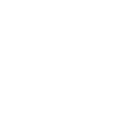 Name of school you are applying for:                            _________________________________Date the place is required:                            __________________________________________                                                                    Child’s surname:    	  Forename(s):  ____________________________________Any previous surname:    		 ___________     Male                         FemaleDate of birth:               /          /                               Current year group: _________________________                                                                    Child’s permanent address:     	___                                                                                                                    Postcode:    	_______   Current / previous school:                                                                          Leaving date: ____________Please provide details of the adult completing this form: Title (for example, Mr/Mrs/Ms/Miss): __________________________________________________Surname: ___________________________________ Forename(s): ____________________________Current address (if different from child): __________________________________________________Home phone: _______________  Mobile phone: _______________ Other (daytime): ________________Email address:  _______________________________________________________________________What is your relationship to the child? (for example, parent, step parent): _______________________Do you have parental responsibility for this child? YES / NO   Are you applying for a school place for any other children? YES / NO   If yes, please provide details: Please provide reasons for changing your child’s school: SCHOOL USE ONLYReceived by school(date stamp)Proof of address seen:      Y / NCatchment checked          Y / NSibling checked                 Y / NFaith evidence checked    Y / NYear group ______Immed/SeptNo. of places available ______OfferDate offer sent      ___________Proposed start date__________RefusalDate refusal letter sent __________________Waiting listRefused applicants will automatically be added to the waiting listCriterion and distance on waiting list:Looked afterPreviously looked afterMedical Children of staffCatchment siblingDisplaced siblingCatchment faithCatchment otherOut-catchment siblingOut-catchment faithOut-catchment otherDistance: ____________ADMISSIONS TEAM USE ONLYONE                Sharepoint   Is the child in care, or has the child previously been in the care of the Local Authority? YES/NO   If the child is in care, this application must be completed by the social worker. Evidence is required for children who were previously in care (see guidance notes) Is either parent a member of the UK Armed Forces? YES/NOIs either parent a member of the staff at the school? YES/NOIs there a sibling on the roll of the school* or for whom an offer of a place has been accepted? YES/NO*for infant or junior school applications, include any brother or sister at the linked infant or junior school. If yes, please provide details below: Displaced sibling: 	Tick the box if the sibling is attending this school because they were denied a place at their catchment school in the normal admissions round in a previous year and you still live within the same catchment area for that school. Also tick the box if the sibling was allocated a place as a consequence of an older sibling being  denied a place at the catchment school as described above.For church schools only:Are you applying for this school on faith grounds? YES/NO If yes, you must also complete a Supplementary Information Form (SIF), available from the school. Please return both this application form and SIF to the school. 